АНОТАЦІЯМій урокКращі авторські розробки з професійної підготовкиНАВЧАЛЬНО-МЕТОДИЧНИЙ ЦЕНТР ПРОФЕСІЙНО-ТЕХНІЧНОЇ ОСВІТИ у Чернівецькій області19-26.10.2021Кельменецький професійний ліцей Виставка та методичний тьюторіалАНОТАЦІЯМій урокКращі авторські розробки з професійної підготовкиНАВЧАЛЬНО-МЕТОДИЧНИЙ ЦЕНТР ПРОФЕСІЙНО-ТЕХНІЧНОЇ ОСВІТИ у Чернівецькій області19-26.10.2021Кельменецький професійний ліцей Виставка та методичний тьюторіалАНОТАЦІЯМій урокКращі авторські розробки з професійної підготовкиНАВЧАЛЬНО-МЕТОДИЧНИЙ ЦЕНТР ПРОФЕСІЙНО-ТЕХНІЧНОЇ ОСВІТИ у Чернівецькій області19-26.10.2021Кельменецький професійний ліцей Виставка та методичний тьюторіал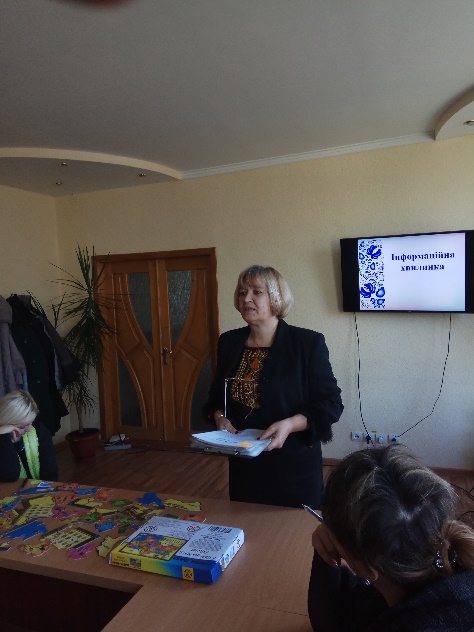 У разі сумнівів чини так, як соняшник –шукай джерело світла і повертайся в його бік
                                                       БЕРНАРД ВЕРБЕРУ разі сумнівів чини так, як соняшник –шукай джерело світла і повертайся в його бік
                                                       БЕРНАРД ВЕРБЕРУ разі сумнівів чини так, як соняшник –шукай джерело світла і повертайся в його бік
                                                       БЕРНАРД ВЕРБЕР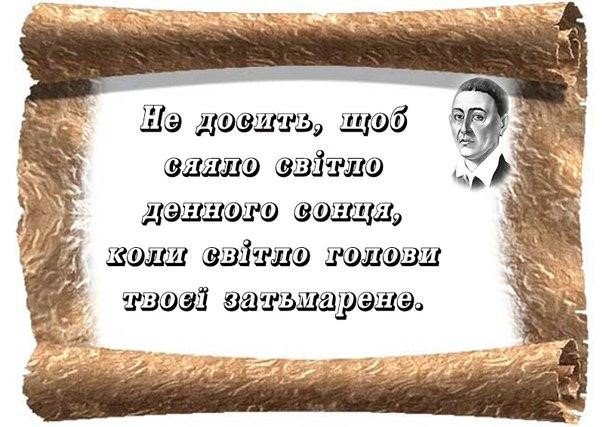 Мій урокКращі авторські розробки з професійної підготовки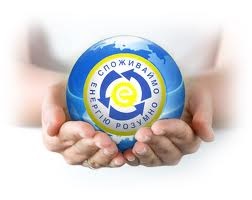 Мій урокКращі авторські розробки з професійної підготовкиЕнергозбереження – крок до стійкого розвитку!Зекономив – значить заробив!Енергозбереження – крок до стійкого розвитку!Зекономив – значить заробив!Енергозбереження – крок до стійкого розвитку!Зекономив – значить заробив!Енергозбереження – крок до стійкого розвитку!Зекономив – значить заробив!Кельменецький професійний ліцейВиставка та методичний тьюторіалМІЙ УРОККельменецький професійний ліцейВиставка та методичний тьюторіалМІЙ УРОККельменецький професійний ліцейВиставка та методичний тьюторіалМІЙ УРОККельменецький професійний ліцейВиставка та методичний тьюторіалМІЙ УРОКАвтор анотації – Валентина Молода,методист, спеціаліст вищої категоріїАвтор анотації – Валентина Молода,методист, спеціаліст вищої категоріїАвтор анотації – Валентина Молода,методист, спеціаліст вищої категоріїАвтор анотації – Валентина Молода,методист, спеціаліст вищої категорії